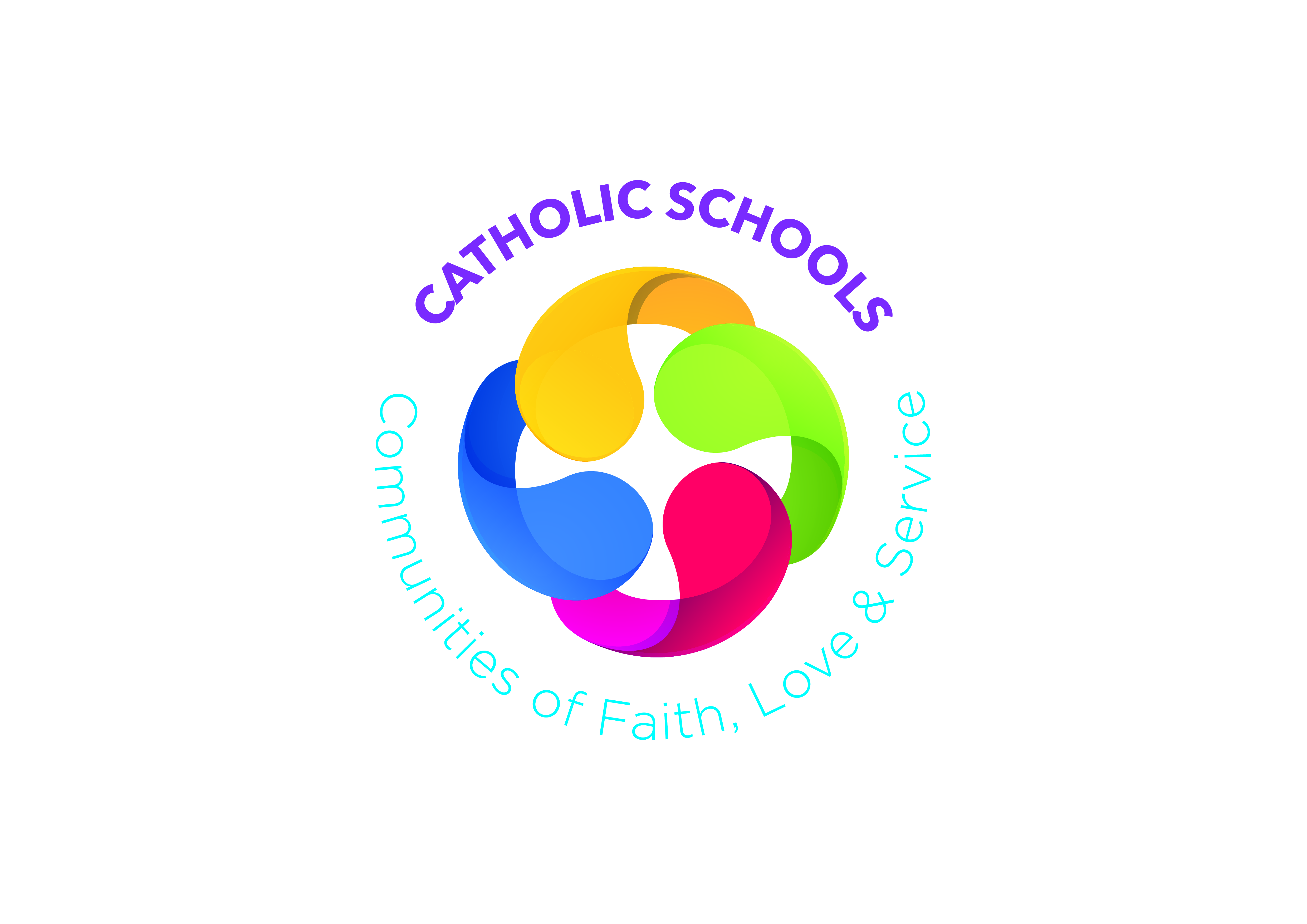 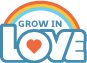 Prayer SpaceBlue cloth for May; White cloth for Easter Season; Red cloth for Pentecost; Green cloth for Ordinary time; Bible open at Acts 2; Candle; Statue of Mary; Rosary BeadsAdd to this space each week throughout the monthBlue cloth for May; White cloth for Easter Season; Red cloth for Pentecost; Green cloth for Ordinary time; Bible open at Acts 2; Candle; Statue of Mary; Rosary BeadsAdd to this space each week throughout the monthBlue cloth for May; White cloth for Easter Season; Red cloth for Pentecost; Green cloth for Ordinary time; Bible open at Acts 2; Candle; Statue of Mary; Rosary BeadsAdd to this space each week throughout the monthBlue cloth for May; White cloth for Easter Season; Red cloth for Pentecost; Green cloth for Ordinary time; Bible open at Acts 2; Candle; Statue of Mary; Rosary BeadsAdd to this space each week throughout the monthWeek 1‘I am with you Always’Week 2‘I will send a Helper’Week 3‘Go and share the Good News’Week 4God made the WorldLearning ObjectivesJesus ascended into heaven 40 days after Easter Sunday Thinking about Jesus’ promise that I am not aloneRecalling Jesus’ promise to his friends to be with them alwaysRetell the story of the AscensionSay prayers of thanksgivingTalk about why the wind is used as a symbol of the Holy SpiritThink about the disciples’ feelingsHow the Holy Spirit can help meRetell the story of PentecostPray to the Holy spiritTalk about missionary activityRetell and discuss how Jesus’ friends lived after PentecostAbout the Society of Missionary ChildrenTalk about how I can continue Jesus’ work todayMake something from materialsThinking about the gift of God’s creationRetell the story of CreationCare for the environmentLearning and Teaching ActivitiesStory:  Ms Nolan’s Last DayChat about last wordsOnline:  From Crucifixion to AscensionScripture:  Jesus’ Last WordsSong:  Christ Be Beside MeActivity:  Is Christ beside me?PB pp44 Jesus’ PromiseTM pp214-220Online:  The WindScripture:  Pentecost AA2:44-47Activity:  Performing gesturesDrama:  Still ImagesChat about the Holy SpiritPB p46 PentecostTM pp221-225Activity:  I have a missionSong: The Spirit of God is upon usScripture:  After Pentecost AA2:44-47Online:  The Holy spirit helps Jesus’ friendsResearch:  Society of Missionary ChildrenOnline:  We continue the work of JesusPB p48 Mad Hair DayTM pp226-232Art:  Make something from given materialsActivity:  Make something from nothingScripture:  Creation Story Gen 1Art:  Creation collageOnline:  The Beauty of God’s CreationPB p50 The story of CreationTM pp240-244Praying TogetherPray using inside voicePrayer ServicePray using inside voicePrayer ServiceGlory Be to the FatherPrayer to the Holy SpiritGlory Be to the FatherPrayer to the Holy SpiritPrayer to the Holy SpiritPrayer Service:  Jesus is still with usGlory Be to the FatherPrayer ServiceGlory BeAt HomePB p45 ‘I am with you always’PB p45 ‘I am with you always’PB p47 PentecostPrayer to the Holy SpiritPB p47 PentecostPrayer to the Holy SpiritPB p49 The Holy Spirit helps Jesus’ friendsPrayer of the Society of Missionary ChildrenPB p51 God’s CreationCross Curricular LinksWAU:  Materials; The Environment; ECO schools’ project; Reasons for changes; An issue in the school/local environment; Aspects of change over time; Changes in the natural environment and how this can affect living thingsPDMU:  Theme 2: Feelings and Emotions https://ccea.org.uk/downloads/docs/ccea-asset/Resource/PDMU%20Progression%20Grid%20for%20Key%20Stage%201.pdfRSE: Wonder!  info@loveforlife.org.ukWAU:  Materials; The Environment; ECO schools’ project; Reasons for changes; An issue in the school/local environment; Aspects of change over time; Changes in the natural environment and how this can affect living thingsPDMU:  Theme 2: Feelings and Emotions https://ccea.org.uk/downloads/docs/ccea-asset/Resource/PDMU%20Progression%20Grid%20for%20Key%20Stage%201.pdfRSE: Wonder!  info@loveforlife.org.ukWAU:  Materials; The Environment; ECO schools’ project; Reasons for changes; An issue in the school/local environment; Aspects of change over time; Changes in the natural environment and how this can affect living thingsPDMU:  Theme 2: Feelings and Emotions https://ccea.org.uk/downloads/docs/ccea-asset/Resource/PDMU%20Progression%20Grid%20for%20Key%20Stage%201.pdfRSE: Wonder!  info@loveforlife.org.ukWAU:  Materials; The Environment; ECO schools’ project; Reasons for changes; An issue in the school/local environment; Aspects of change over time; Changes in the natural environment and how this can affect living thingsPDMU:  Theme 2: Feelings and Emotions https://ccea.org.uk/downloads/docs/ccea-asset/Resource/PDMU%20Progression%20Grid%20for%20Key%20Stage%201.pdfRSE: Wonder!  info@loveforlife.org.ukWAU:  Materials; The Environment; ECO schools’ project; Reasons for changes; An issue in the school/local environment; Aspects of change over time; Changes in the natural environment and how this can affect living thingsPDMU:  Theme 2: Feelings and Emotions https://ccea.org.uk/downloads/docs/ccea-asset/Resource/PDMU%20Progression%20Grid%20for%20Key%20Stage%201.pdfRSE: Wonder!  info@loveforlife.org.ukWAU:  Materials; The Environment; ECO schools’ project; Reasons for changes; An issue in the school/local environment; Aspects of change over time; Changes in the natural environment and how this can affect living thingsPDMU:  Theme 2: Feelings and Emotions https://ccea.org.uk/downloads/docs/ccea-asset/Resource/PDMU%20Progression%20Grid%20for%20Key%20Stage%201.pdfRSE: Wonder!  info@loveforlife.org.ukOther Suggestions for MayFeast days:  St Joseph the Worker (1st); Blessed Edmund Rice (5th); St Comgall (10th); Our Lady of Fatima (13th); The Ascension; Pentecost; Most Holy Trinity; The Visitation (31st)The month of May is traditionally devoted to Our Lady – you may wish to revise The RosaryFeast days:  St Joseph the Worker (1st); Blessed Edmund Rice (5th); St Comgall (10th); Our Lady of Fatima (13th); The Ascension; Pentecost; Most Holy Trinity; The Visitation (31st)The month of May is traditionally devoted to Our Lady – you may wish to revise The RosaryFeast days:  St Joseph the Worker (1st); Blessed Edmund Rice (5th); St Comgall (10th); Our Lady of Fatima (13th); The Ascension; Pentecost; Most Holy Trinity; The Visitation (31st)The month of May is traditionally devoted to Our Lady – you may wish to revise The RosaryFeast days:  St Joseph the Worker (1st); Blessed Edmund Rice (5th); St Comgall (10th); Our Lady of Fatima (13th); The Ascension; Pentecost; Most Holy Trinity; The Visitation (31st)The month of May is traditionally devoted to Our Lady – you may wish to revise The RosaryFeast days:  St Joseph the Worker (1st); Blessed Edmund Rice (5th); St Comgall (10th); Our Lady of Fatima (13th); The Ascension; Pentecost; Most Holy Trinity; The Visitation (31st)The month of May is traditionally devoted to Our Lady – you may wish to revise The RosaryFeast days:  St Joseph the Worker (1st); Blessed Edmund Rice (5th); St Comgall (10th); Our Lady of Fatima (13th); The Ascension; Pentecost; Most Holy Trinity; The Visitation (31st)The month of May is traditionally devoted to Our Lady – you may wish to revise The RosaryDifferentiationWhat went well?What would I change?Suggested Additional Resourceshttp://www.kandle.ie/http://www.derrydiocese.org/www.educationdublindiocese.iewww.prayingincolour.comwww.drawing-god.com http://www.kandle.ie/http://www.derrydiocese.org/www.educationdublindiocese.iewww.prayingincolour.comwww.drawing-god.com http://www.kandle.ie/http://www.derrydiocese.org/www.educationdublindiocese.iewww.prayingincolour.comwww.drawing-god.com http://www.kandle.ie/http://www.derrydiocese.org/www.educationdublindiocese.iewww.prayingincolour.comwww.drawing-god.com http://www.kandle.ie/http://www.derrydiocese.org/www.educationdublindiocese.iewww.prayingincolour.comwww.drawing-god.com http://www.kandle.ie/http://www.derrydiocese.org/www.educationdublindiocese.iewww.prayingincolour.comwww.drawing-god.com 